ИСКРА… Из искры возгорится пламя! (А.И. Одоевский)Информационная листовка Свободненского горкома КПРФИСКРА… Из искры возгорится пламя! (А.И. Одоевский)Информационная листовка Свободненского горкома КПРФ16 мая 2014 г.Этот День Победы порохом пропах…Уважаемые свободненцы!Свободненский горком КПРФ поздравляет вас с Днем пионерии! В 2014 году исполняется 90 лет со дня присвоения Всесоюзной пионерской организа-ции имени В.И. Ленина!___________________________________________________________________________9 мая в День Победы единственной партией, представители кото-рой прошагали колонной вместе с ветеранами и воинами по площади Ленина и улицам города до Мемориала Славы, стала КПРФ. Проша-гали под красными знаменами Победы, Советского Союза, КПРФ. И это символично и справедливо. Ведь Великую Отечественную  войну советский народ выиграл под красным знаменем, а не под голубыми флагами «Единой России» или ЛДПР, не под желтым флагом эсеров.А накануне на очередном заседании Свободненского городского Совета депутаты единогласно поддержали инициативу депутата-коммуниста А.М. Карловского об обязательном вывешивании 9 мая красного стяга Победы на муниципальных зданиях. Правда, о том, что данное предложение инициировали и обосновали именно коммунисты, не сказало ни одно средство массовой информации. Даже редактор газеты «Свободная газета+», на словах заявляющий, что он и есть самый первый коммунист города, на деле ни словом не обмолвился об этом решении горСовета и об его авторах.Но даже упорное замалчивание СМИ очевидных фактов не смогло скрыть от горожан красные флаги Победы, которые гордо реяли в праздничные дни над зданиями администрации и ряда предприятий и учреждений. По другому и быть не может. Из песни слов не выкинешь. Как не выкинешь из истории 3 миллиона погибших на фронтах войны коммунистов, первыми поднимавшимися в атаку. Первый секретарь горкома КПРФ А.А. Мирошин               9 мая в День Победы единственной партией, представители кото-рой прошагали колонной вместе с ветеранами и воинами по площади Ленина и улицам города до Мемориала Славы, стала КПРФ. Проша-гали под красными знаменами Победы, Советского Союза, КПРФ. И это символично и справедливо. Ведь Великую Отечественную  войну советский народ выиграл под красным знаменем, а не под голубыми флагами «Единой России» или ЛДПР, не под желтым флагом эсеров.А накануне на очередном заседании Свободненского городского Совета депутаты единогласно поддержали инициативу депутата-коммуниста А.М. Карловского об обязательном вывешивании 9 мая красного стяга Победы на муниципальных зданиях. Правда, о том, что данное предложение инициировали и обосновали именно коммунисты, не сказало ни одно средство массовой информации. Даже редактор газеты «Свободная газета+», на словах заявляющий, что он и есть самый первый коммунист города, на деле ни словом не обмолвился об этом решении горСовета и об его авторах.Но даже упорное замалчивание СМИ очевидных фактов не смогло скрыть от горожан красные флаги Победы, которые гордо реяли в праздничные дни над зданиями администрации и ряда предприятий и учреждений. По другому и быть не может. Из песни слов не выкинешь. Как не выкинешь из истории 3 миллиона погибших на фронтах войны коммунистов, первыми поднимавшимися в атаку. Первый секретарь горкома КПРФ А.А. Мирошин               В современной школе не хватает пионерских отрядовЧем больше времени проходит после распада СССР, развала советской системы воспитания детей и молодежи, тем отчетливее проявляется духовная нищета потребительского общества, оголтелого и воинствующего индивидуализма. К сожалению, сегодня дети воспитываются в большей мере телевидением и Интернетом. Электронными СМИ, которые заполонили сериалы про бандитов и бизнесменов, да телешоу типа «Комеди Клаб» с юмором ниже пояса. Не удивительно, что героями для многих современных подростков стали бандит Саша Белый из «Бригад» и ему подобные. На всех уровнях говорят про патриотизм, про возрождение русской культуры и русского языка. Но о каком патриотизме можно говорить, когда на многих телешоу дети сплошь и рядом поют исключительно мелодии иностранных композиторов и на иностранном языке. Но главная проблема детства – дети сегодня разобщены. Их не связывают общие коллективные цели, чувство локтя, товарищества. Отсюда детский эгоизм, детская черствость, детская жестокость. По-моему, настало время возродить пионерию. Ту массовую пионерскую самоорганизацию, которая помогала воспитывать у ребят патриотизм, чувства дружбы, взаимопомощи, порядочности, уважение к труду, бороться с плохими привычками.      19 мая – День пионерии. В 2014 году исполняется 90 лет со дня присвоения Всесоюзной пионерской организации имени Владимира Ильича Ленина. Именно становление как личности в пионерской организации дало массовый героизм детей в Великой Отечественной войне.  Подвиг пионеров-героев Лёни Голикова, Зинаиды Портновой, Вали Котика, Марата Казея на долгие годы стали примером и путеводной звездой для детей СССР. Редакция печатного органа Свободненского горкома КПРФ: .Свободный, ул. 50 лет Октября, д.31. e-mail: comissar71@mail.ru,   тираж: 900 экз. 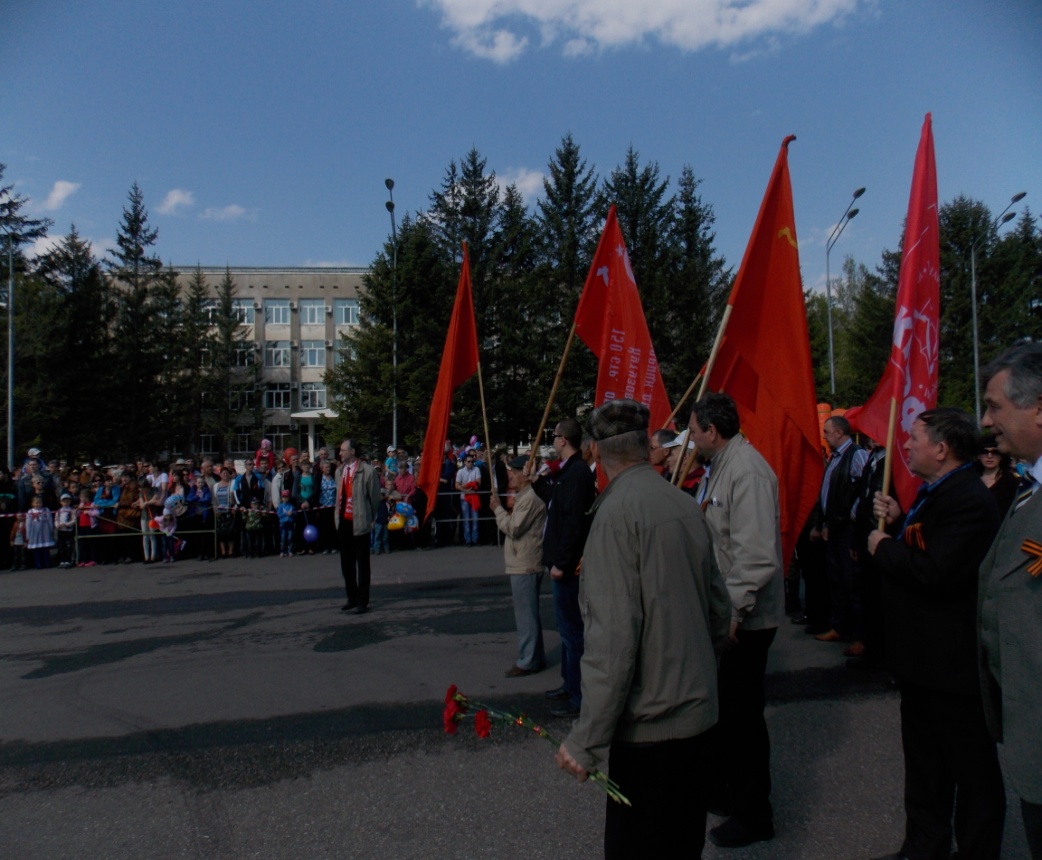 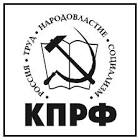 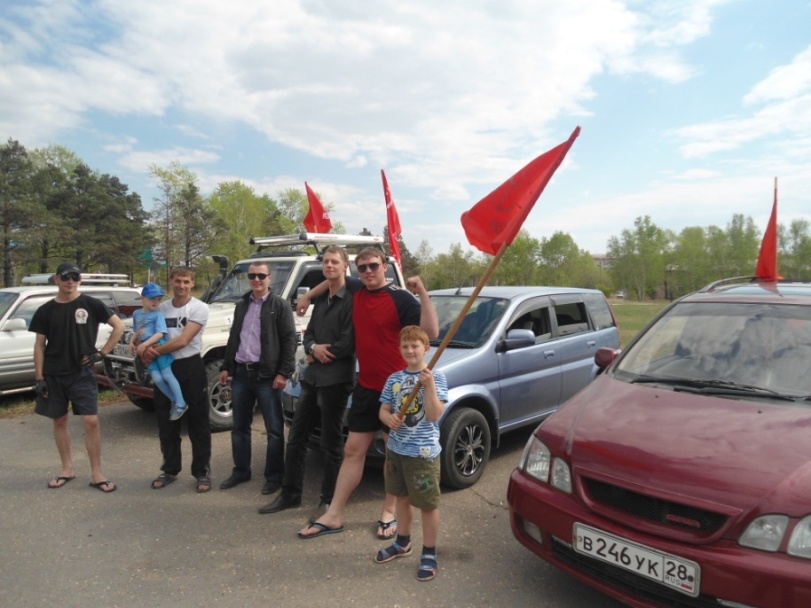 